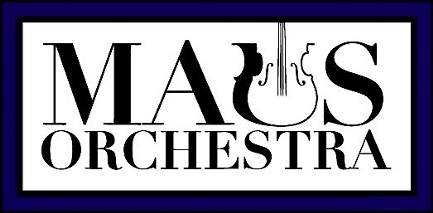 Orchestra Materials * Natural-colored instrument and bow in good playing condition * Rosin* Korg Tuner with pick-up * Soft Cloth * Pencil (on stand) * Black Orchestra binder with music and method book * Rock Stop for Cello and Bass * Shoulder Rest for Violin and Viola * Luggage Tag on Case for Identification Additional Materials for Home (optional)Music Stand (symphony must have to attend orchestra tour) Metronome CD playerComputer microphone or other recording device (smartphone, etc.) Textbooks for different orchestras: When purchasing these books make sure you are getting the right one for your instrument!! (violin, viola, cello, or bass) *Beginner Orchestra is Essential Elements 2000 for Strings, Book 1 w/cd *Concert Orchestra is Essential Technique 2000 for Strings, Book 2 w/cd *Philharmonic & Symphony Orchestra is Essential Technique 2000 for Strings, Book 3 w/cd *Advanced Symphony Orchestra is Expressive Techniques for Orchestra *- All items marked with this symbol are mandatory for the class. Students will lose points for participation per missing material.